Гостевой дом «Love Story»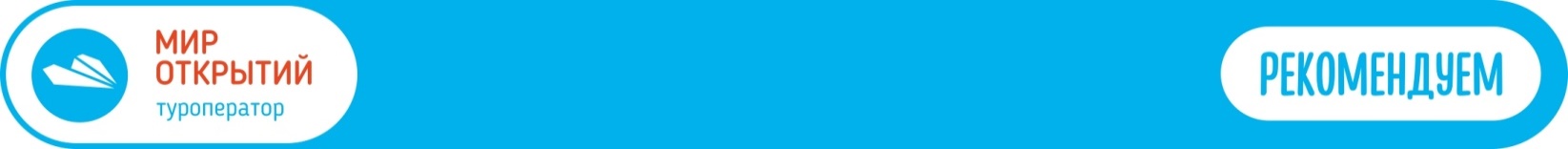 (Анапа, п.Витязево)Гостевой дом «Love story» расположенный на побережье Черного моря в поселке Витязево, вблизи г.Анапы. Преимущество этого уютного курортного поселка в том, что он имеет песчаный пляж. При этом здесь сосредоточены все основные развлечения: аттракционы, дельфинарий, океанариум, кафе, бары с пенными дискотекам. В шаговой доступности находится аквапарк, рынок, аптека, остановка общественного транспорта. Большой благоустроенный двор со скамейками, столиками перед номерами, бассейн с подогревом. На территории есть детская площадка и игровая комната, проводится детская анимация (2 раза в неделю).Бесплатно можно воспользоваться гладильной доской и утюгом. Пляж: городской, песчаный (примерно 600 м).    Питание: в кафе на территории гостевого дома.Номера:3х, 4х местный «стандарт». В номере двуспальная или односпальные кровати, прикроватные тумбочки, журнальный столик, шкаф, зеркало, телевизор, холодильник, кондиционер, эл. чайник, Wi-Fi, сейф. Балкон (общий), санузел (душ, туалет, раковина) в номере.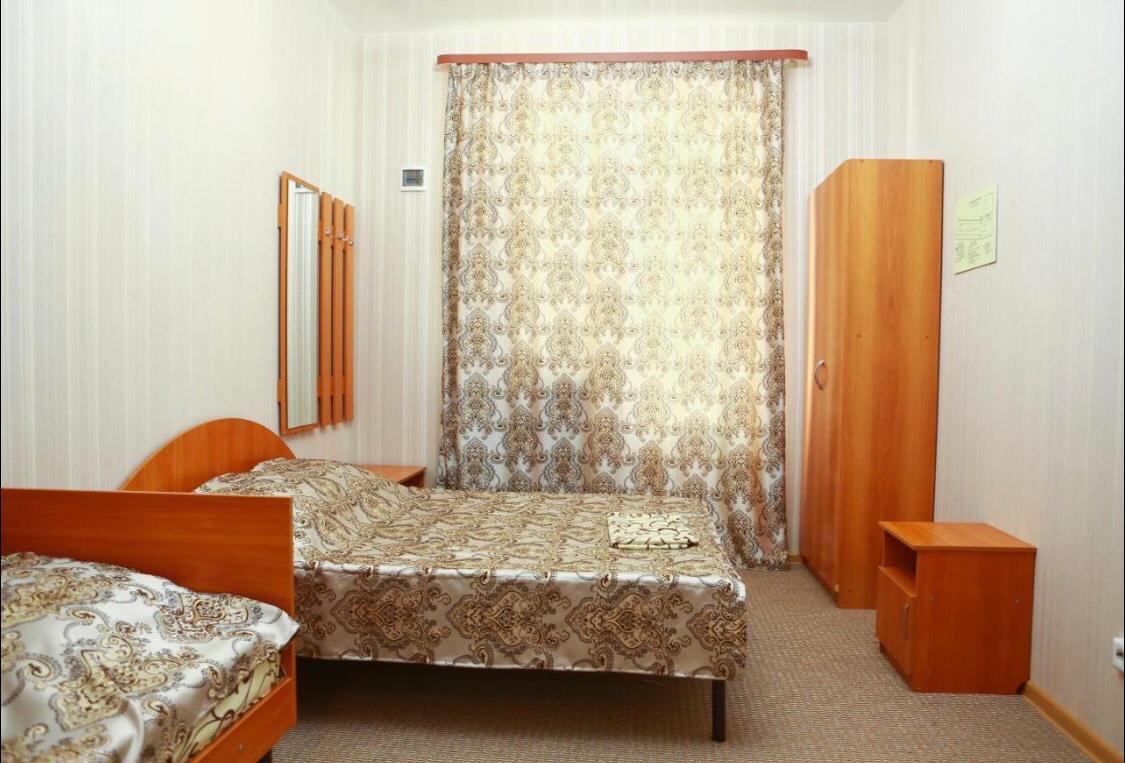 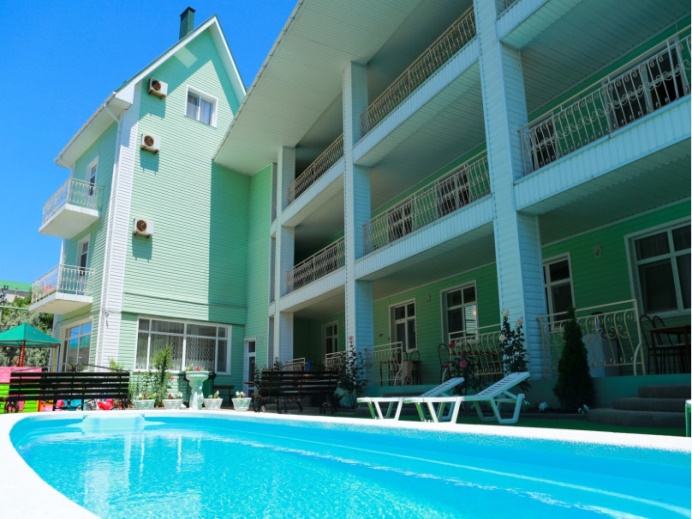 Стоимость проживания за номер на 10 дней 
Дети до 3х лет (вкл.), без предоставления отдельного места бесплатно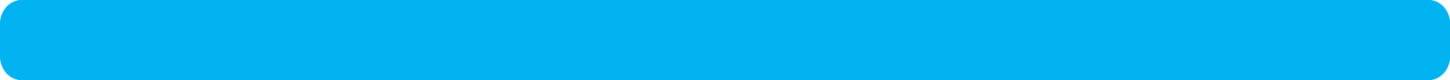 Больше фото и отзывы на сайте www.mo43.ruВремя проживания2х местный «стандарт»3х местный «стандарт»4х местный «стандарт»до 13 июня2000руб./сутки2400руб./сутки3000 руб./сутки13.06 – 23.0620000252002960023.06 – 03.0723600318003680003.07 – 13.0731400414004480013.07 – 23.0731400414004480023.07 – 02.0831400414004480002.08 – 12.0832600429004640012.08 – 22.0832600429004640022.08 – 01.0925800339003960001.09 – 11.09190002790035600после 11 сентября1400 руб./сутки2250 руб./сутки2400 руб./сутки